Merkblatt für Schiedsrichter-Austausch WFV / BFV	Stand: August 2016Thema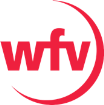 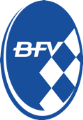 Anreise zum Spielort45 Minuten vor BeginnErwachsene 60 Minuten, Jugend 30 Minuten vor BeginnAbsage wegen Schlechtwetterselbstständig vor Abfahrt bei Staffelleiter erkundigenInformationspflicht der VereineReservespielmuss zum Zeitpunkt des Spielbeginns der ersten Mannschaft beendet werden, auch vor Erreichen von 90 Minutenwird mit kompletter Spielzeit gespielt. Erste Mannschaft beginnt erst anschließendSpielberichtsbogenmuss 45 Minuten vor Spielbeginn von Vereinen freigegeben sein; abzuschließen direkt nach Spielende, Sonderbericht hochladen bis spätestens am Tag nach dem Spielmuss 15 Minuten vor Spielbeginn von Vereinen freigegeben sein; abzuschließen direkt nach Spielende, Sonderbericht hochladen bis spätestens am Tag nach dem SpielPasskontrollenur Spieler, welche im ESB stehen, dürfen auch eingesetzt werden; bei Fehlen von Lichtbild, Unterschrift oder des Passes, muss Lichtbildausweis unaufgefordert vorgelegt werden, keine Nachmeldung im Aktiven BereichNachmeldung von Spielern auch während des Spiels möglich; bei Fehlen von Lichtbild, Unterschrift oder des Passes, muss Lichtbildausweis unaufgefordert vorgelegt werdenGesichtskontrolleHerrenbereich OHNE GesichtskontrolleJugendbereich MIT GesichtskontrolleBei Online Pässen ( Modelversuch Hohenlohe) keine Gesichtskontrolle Jugend und AktiveHerren- und Jugendbereich OHNE GesichtskontrolleMeldung zu SpielerpässenVorname, Name, Geburtsdatum, Verein, Art des AusweisesUnter: Spielverlauf – besondere VorkommnisseVorname, Name, Geburtsdatum, Verein, Art des AusweisesUnter: Spielverlauf – besondere VorkommnisseOrdnungsdienst2 Ordner vom Heimverein nötig, diese müssen im ESB eingetragen werden, Gastverein muss einen Ansprechpartner für SR und Heimverein benennenein Leiter Ordnungsdienst als Ansprechperson nötigEinsatz A-JugendspielerSpieler mit vollendetem 18. Lebensjahr sind spielberechtigt; älterer Jahrgang (noch nicht 18) kann mit Spielgenehmigung spielen (Vermerk im Spielerpass)nur älterer A-Jugend Jahrgang darf eingesetzt werden; Sondergenehmigung für Auswahlspieler möglichAuswechslungenAnzahl 4ggf. Rückwechslung erlaubt (Klar. B und C)Anzahl aufstiegsberechtigte Herren 3Reserven, Damen und Jugend 4ggf. Rückwechslung erlaubtAusrüstungTorhütermützen erlaubtWerbegenehmigungskarten müssen nicht mehr vorgelegt werden; Werbepartner ist im DFBnet Spielplus anzugebenUnterziehhemden in gleicher Farbe wie Ärmel. Kurze Unterziehhose ist Farbe egal. Lange in gleicher Farbe wie HoseTorhütermützen erlaubtAusrüstung (Unterziehhemden, etc.) gem. Anweisung BFV.Meldungen (FaD)kein Passeinzug, Meldung über DFBnet hochladen, keine Kopie an VereinMeldungsformular verwenden!kein Passeinzug; Meldung über DFBnet hochladen und an Spielleiter, Verein und Sportgericht schickennach Spielendekeine verpflichtende Angabe von Zuschauerzahl und TorschützenZuschauerzahl muss eingetragen werden, Torschützeneingabe verpflichtendSpesenAktuelle Spesenordnung beachten!Aktuelle Spesenordnung beachten!